Les propositions doivent être soumis au plus tard le mardi 3 mai 2022 à minuit.(Attention, il n’y aura pas de report de date de soumission)Les propositions sont à soumettre au format PDF sur le site easychair : https://easychair.org/conferences/?conf=ixxi2022L'objectif de l'appel à propositions lancé conjointement par l'IXXI (Institut rhônalpin des systèmes complexes), la MSH Lyon St-Etienne (Maison des Sciences de l'Homme Lyon-Saint-Etienne) et BioSyL (réseau de Biologie Systémique de l'Université de Lyon) est de soutenir la recherche sur la complexité, sur l'étude ou l'analyse de systèmes et d'objets complexes, quelles que soient les disciplines mobilisées dans une approche qui est souvent pluri/inter/transdisciplinaire.Cet appel ne présente pas d'autre priorité thématique. La forme de la proposition peut être un projet de recherche, un cycle de séminaires, un workshop, une école d'été ou toute autre forme permettant de développer une recherche en systèmes complexes et sur la complexité.Plus précisément, les propositions déposées seront évaluées par le Comité de Projets (CP) de l'IXXI avec la MSH Lyon St-Etienne et BioSyL. Les disciplines représentées incluent : • biologie • design et objets technologiques • écologie et environnement • économie • épistémologie • géographie • mathématiques • linguistique • physique • santé • sciences cognitives • science informatique • sciences de l'information • sciences des réseaux • sciences politiques • sociologie (liste non limitative).Les champs disciplinaires considérés par cet appel à propositions couvrent donc un large spectre, allant des sciences dites dures aux sciences dites humaines et sociales. La liste des membres du CP est disponible sur la page web : http://www.ixxi.fr/ixxi.Les critères de sélection sont les suivants :Qualité scientifique de la propositionRelations aux systèmes complexes et/ou pluri/inter/transdisciplinaritéCaractère innovant de la proposition, prise de risque, proposition en rupture Intérêt potentiel pour l’IXXI, la MSH Lyon St-Etienne, et/ou BioSyL et leurs partenaires (visibilité, structuration, perspectives, etc).Les résumés des projets soutenus les années précédentes sont présentés sur la page : http://www.ixxi.fr/projets.Les propositions retenues seront financées sur l’exercice 2022 et pour une durée de deux ans (ultime dépense au 31/12/2024).Les dotations sont de 5 à 10 k€ par proposition retenue et se déclinent comme suit : • Financement de 5 k€ pour les propositions s'inscrivant dans les thématiques de l'appel,• Financement supplémentaire allant jusqu’à 5 k€ par l’IXXI pour organiser des événements scientifiques particulièrement visibles au niveau de la région (la demande financière doit être alors justifiée). Au moment de la soumission de la proposition, la personne porteuse doit se déclarer membre de l'IXXI. Pour cela, elle doit relever d’une structure de recherche d'un des établissements (universités, EPST, écoles) soutenant l'IXXI (http://www.ixxi.fr/ixxi). Pour se déclarer membre, elle doit simplement remplir la page : http://www.ixxi.fr/devenir-membre.De plus, si le projet relève des thèmes de la MSH Lyon St-Etienne ou de BioSyL, la porteuse ou le porteur doit indiquer alors :s’il/elle est membre d'une structure de recherche rattachée à la MSH Lyon St-Etienne, éligible pour un projet co-financé par la MSH LSE (en lien avec les principaux axes scientifiques de la MSH Lyon St-Etienne : Sociétés et Humanités Numériques, Santé et Société, Environnement Urbain, Genre);si la proposition comporte au moins une équipe membre de BioSyL et s'inscrit dans la thématique de la biologie systémique, qui propose d’aborder les questions biologiques en intégrant expérimentations et approches par modélisation, simulation et théorie dans des cycles itératifs (cf. http://www.biosyl.org/about-biosyl/).Les personnes porteuses de propositions soutenues s’engagent à transmettre à l’IXXI, la MSH Lyon St-Etienne et/ou BioSyL toute retombée du projet (publication, soutien complémentaire, etc.) et à mentionner les financeurs dans les publications et autres productions scientifiques.Remarque : Cet appel sera évalué uniquement sur la base du document écrit (en français ou en anglais).Contacts : pour l'IXXI : ixxi@ens-lyon.frpour la MSH Lyon St-Etienne : Camille Jousse, Secrétaire générale : camille.jousse@msh-lse.frpour BioSyL : http://www.biosyl.org/about-biosyl/contact-biosyl1. Demande de financement : proposition de rechercheCoordinateur du projet, qui doit obligatoirement se déclarer membre de l’IXXI (http://www.ixxi.fr/devenir-membre)Participants2. (Optionnel) Demande de financement supplémentaire à détailler pour l'organisation d'un événement scientifique au niveau de la région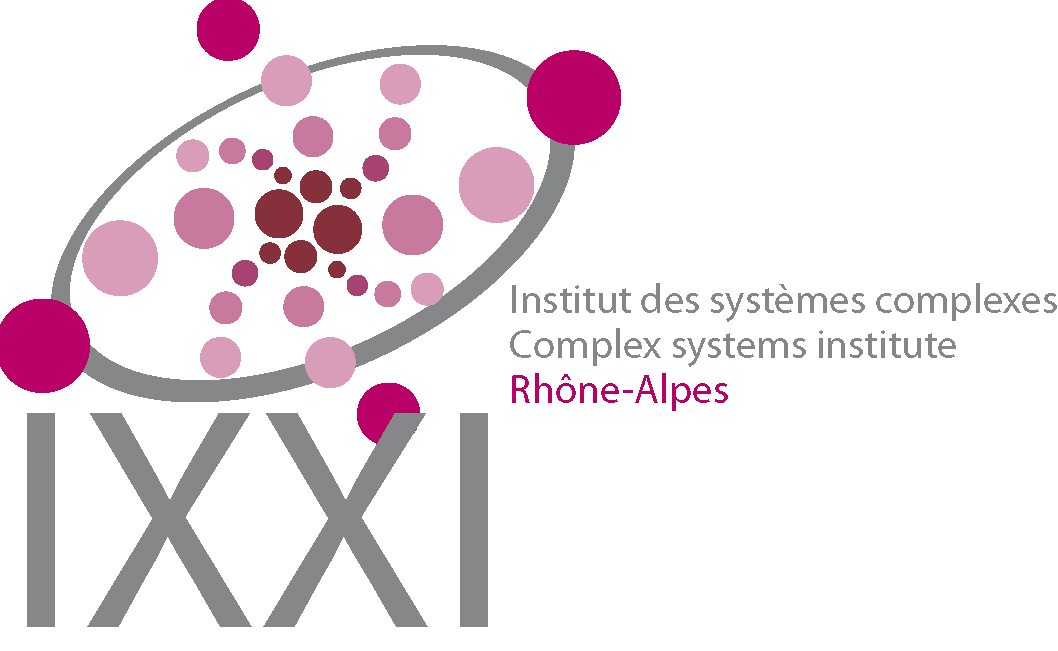 APPEL A PROPOSITIONS DE RECHERCHE IXXI - MSH-LSE - BioSyL- 2022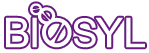 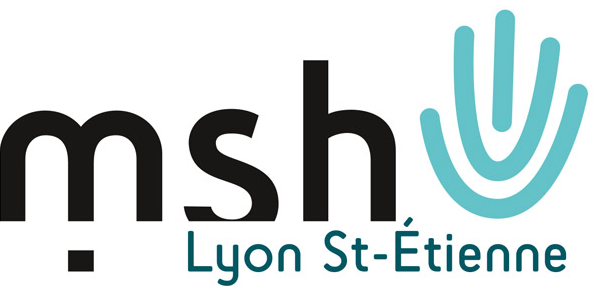 Format de la proposition :Projet de recherche, séminaire, workshop, école d’été, autreTitre de la propositionRésumé (public) à paraître sur le site web de l’IXXI (si la proposition est acceptée)Mots-clés (5 max)Orientation(s) de la proposition (choix multiples possibles)Biologie	☐	Sciences cognitives	☐Écologie, Environnement	☐	Sciences politiques	☐Design, Objets technologiques	☐	Linguistique	☐Sciences de l’information, Informatique	☐	Sociologie	☐Mathématiques	☐	Histoire	☐Sciences Physiques	☐	Économie	☐Géographie	☐	Épistémologie	☐Santé	☐	Autre domaine (à préciser) : Autres demandes de soutien pour la proposition (reçues/demandées/envisagées)NomPrénomLaboratoire/ ÉquipeÉtablissement ou InstitutionCourrielNomPrénomLaboratoire/équipe Établissement ou InstitutionPublications significatives du coordinateur et des partenaires reliées au thème de la proposition ou nonÉtablissement gestionnaire du projetÉtablissement gestionnaire du projetL’établissement gestionnaire du projet doit impérativement être partenaire de l’IXXI. Pour l’appel 2022, les établissements partenaires sont : le CNRS, Inria, l’ENS de Lyon, l’INSA de Lyon, l’Université Claude Bernard Lyon 1, l’Université Grenoble Alpes, l’Enssib, l’Université Lumière Lyon 2, l’Université Jean Moulin Lyon 3, l’Université de Savoie Mont-Blanc. La porteuse/porteur est-il/elle membre d’une structure de recherche rattachée à la MSH LSE ?     oui / nonLa proposition est-elle en biologie systémique en associant une équipe membre de Biosyl ? :    oui / non Contexte scientifique ; bibliographie (une page maximum) :Décrire le contexte scientifique de la proposition avec une bibliographie adaptée. (l’ixxi est un institut interdisciplinaire d’un spectre très large ; votre proposition sera évaluée par des personnes qui ne seront pas nécessairement toutes expertes de votre domaine ; veillez à ce que la description de votre proposition soit accessible à des personnes extérieures à votre domaine, tout en restant précise quant à vos objectifs)Relations aux systèmes complexes et/ou caractère pluri/inter/transdisciplinaire (une demi-page maximum) :Expliquer en quoi la proposition relève des systèmes complexes et/ou préciser son caractère pluri/inter/transdisciplinaire.Description scientifique (une à deux pages maximum)Description du contenu scientifique de la proposition (l’ixxi est un institut interdisciplinaire d’un spectre très large ; votre proposition sera évaluée par des personnes qui ne seront pas nécessairement  toutes expertes de votre domaine ; veillez à ce que la description de votre proposition soit accessible à des personnes extérieures à votre domaine, tout en restant précise quant à vos objectifs; une phrase présentant une explication rapide des dépenses envisagées conclura votre présentation scientifique).Titre de l'événementThèmePublic viséProgramme prévisionnelLieuDuréeDates souhaitéesBudget prévisionnel détaillé